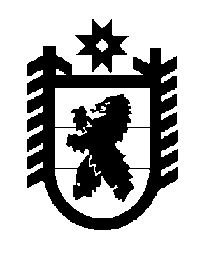 Российская Федерация Республика Карелия    ПРАВИТЕЛЬСТВО РЕСПУБЛИКИ КАРЕЛИЯРАСПОРЯЖЕНИЕ                                от  8 июля 2014 года № 428р-Пг. Петрозаводск В целях подготовки к проведению бизнес-форума «Развитие малого и  среднего предпринимательства в Республике Карелия, в том числе и моногородах» (далее – форум) создать организационный комитет по его проведению в следующем составе:           ГлаваРеспублики  Карелия                                                             А.П. ХудилайненХудилайнен А.П.-Глава Республики Карелия, руководитель организационного комитета форумаЧмиль В.Я.-заместитель Главы Республики Карелия – Министр экономического развития Республики Карелия, заместитель руководителя оргкомитета форума Алимпиев С.В.-заместитель Министра экономического развития Республики КарелияАлексеева С.В.-заместитель Министра финансов Республики КарелияБогданова Е.В.-Министр культуры Республики КарелияБрун Г.Т.-заместитель Руководителя Администрации Главы Республики КарелияВоронин А.В.-Ректор федерального государственного бюджетного образовательного учреждения высшего профессионального образования «Петрозаводский государственный университет»Гнетова Е.Г.-Уполномоченный по защите прав предпринимателей Республики КарелияДроздов В.В.-первый заместитель Министра строительства, жилищно-коммунального хозяйства и энергетики Республики КарелияКирьянов В.А.-Председатель Государственного комитета Республики Карелия по туризмуМудель В.И.-Председатель Государственного комитета Республики Карелия по взаимодействию с органами местного самоуправленияНикифорова Л.А.-заместитель Министра Республики Карелия по вопросам национальной политики, связям с общественными, религиозными объединениями и средствами массовой информации Саламатин А.В.-первый заместитель Министра сельского, рыбного и охотничьего хозяйства Республики КарелияТелицын В.Л.-генеральный директор Открытого акционерного общества «Корпорация развития Республики Карелия» (по согласованию)Фицев А.В.-председатель Совета по вопросам поддержки и развития малого и среднего предпринимательства 
в Республике Карелия  при Правительстве Республики Карелия (по согласованию)Чикалюк В.Ф.-Министр по природопользованию и экологии Республики Карелия.